Beställningsunderlag för stationär fastmonterad lyft samt stationär fristående lyft Fylls i av förskrivare. Bifogas i arbetsorder i Sesam.FÖRSKRIVAREHJÄLPMEDELSANVÄNDARE	 LEVERANSADRESSKONTAKTPERSONSKISSPlacera in: Lyft, dörrar, fönster, garderober, säng, eluttag, parkeringsläge för laddning och annat som kan vara av vikt för installationen, som till exempel takarmatur. Markera lyftområde, det vill säga det område inom vilket överflyttning ska ske och beskriv det lyft som ska göras, exempelvis ”lyft från säng till rullstol”.  För att beställningsunderlaget ska underlätta för den tekniker som ska utföra installationen bör underlaget vara så tydligt som möjligt. Beskrivningen av rummet med fönster, dörrar och annat som påverkar installationen ska finnas med och vara så proportionerligt som möjligt.Lyftområdet i förhållande till säng, toalettstol eller annat ska vara måttangivet.Övrig information som är av vikt för installationen:Namn ArbetsordernummerTelefonnummerDatumE-postadressNamnGatuadressGatuadressPersonnummerOrtsadress (postnummer och ort)Ortsadress (postnummer och ort)TelefonnummerLägenhetsnummerPortkodNamn TelefonnummerE-postadress OBS! Installation av vägg-/takmonterade hjälpmedel ska godkännas av fastighetsägare på särskild blankett.MÅTT:MÅTT:Exempel på skiss för installation av taklyft i sovrum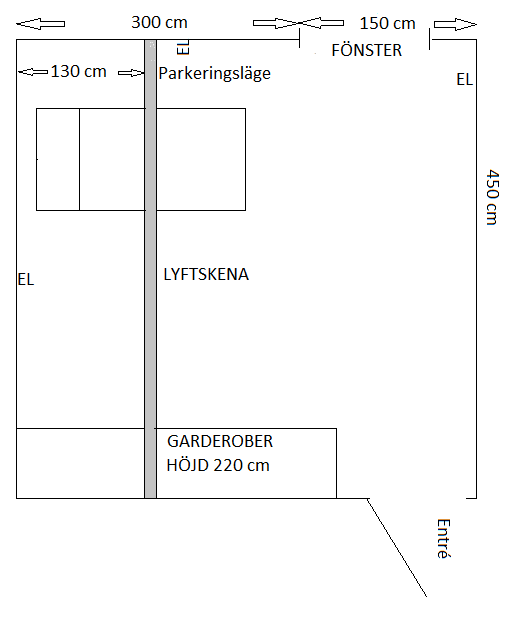 Exempel på skiss för installation av taklyft i sovrum